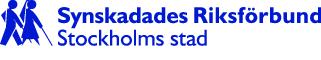 ProtokollHöstmöte 2022-11-12Tid:	Kl 14:00–17:00Plats:	Gotlandssalen, Gotlandsgatan 44Närvarande:Se bilaga 1, röstlängd.§ 1	Mötets öppnande Föreningens ordförande Kaj Nordquist hälsar alla välkomna. I sitt inledningsanförande uppmärksammar han 2 dödsfall som har inträffat nyligen: Den kände sångaren och skådespelaren Sven-Bertil Taube har avlidit, liksom den tidigare redaktören för taltidningen Läns- och Riksnytt, Johan Rosengren. Kaj Nordquist fortsätter med att nämna att majoriteten i stadshuset har skiftat efter valet och nu styrs staden av en röd-grön majoritet. Det är nu viktigt att föreningen gör allt för att påverka politiker och tjänstemän när det gäller våra frågor.Medlems- och studieverksamheten har kommit i gång igen efter pandemin vilket är väldigt viktigt för föreningens medlemmar.Därefter förklarar Kaj Nordquist höstmötet öppnat. § 2	Fastställande av röstlängd (Bilaga 1)Sandra Olofsson läser upp röstlängden samt övriga närvarande. Anmäls att en mötesdeltagare kommer att ansluta senare på grund av problem med färdtjänst. Hen kommer vid sin ankomst att justeras in i röstlängden.  Stig Eriksson undrar varför mötesdeltagarna måste vara närvarande under hela mötet. Kaj Nordquist svarar att det beror på att man vid eventuella omröstningar måste veta hur många röstberättigade som finns i möteslokalen.Beslut: Att fastställa röstlängden till 35 röstberättigade. Fr. o. m. § 6 justeras röstlängden till 36 röstberättigade.Joakim Centervik och Birgitta Lindén begär permission fr. o. m. kl. 16.Föreningens ombudsman Håkan Thomsson meddelar att han kommer att lämna mötet kl. 16.§ 3	Fråga om mötet utlysts i behörig ordningAv föreningens stadgar, § 9 mom. 2 framgår att kallelse till höstmötet ska gå ut till medlemmarna i föreningens tidning eller via brev, senast den 30 september. Kallelsen publicerades i taltidningarna, på föreningens hemsida och i nyhetsbrevet Brokiga Blad. Beslut:Höstmötet finner att mötet har utlysts i behörig ordning.§ 4	Val av mötesfunktionärera) MötesledareBeslut: Att välja Per Karlström till mötesledare.b) Två protokollsjusterareBeslut:Att välja Guy Perdhe och Stefan Mattsson att justera höstmötesprotokollet.c) RösträknareBeslut:Att välja Sandra Olofsson, Ulrika Solberg och Marianne Sandström till rösträknare.d) Val av beredningsutskottBeslut:Att välja Urban Fernquist, Keity Löfgren Klynne och Veronica Hanell till beredningsutskott.e) Anmälan om styrelsens val av mötessekreterareKaj Nordquist meddelar att styrelsen har utsett Eva Hildursmark till mötessekreterare.§ 5	Fastställande av dag- och arbetsordning (Bilaga 2)a) Fastställande av dagordning.Beslut:Att fastställa dagordningen med följande tillägg under § 11 Övriga ärenden som höstmötet beslutat behandla:a) Möjlighet att prenumerera på styrelseprotokoll med bilagor.b) Anordnande av julfest.c) Besparingar inom folkbildningend) Fastställande av arbetsordning.Beslut:Att fastställa arbetsordningen.Kaj Nordquist informerar mötet om att styrelsen har valt att låta mötesdeltagarna bearbeta förslagen till verksamhetsplan och budget samt förslagen till uttalanden i 4st utskott enligt följande: Utskott 1. Intressepolitik och information, Utskott 2. Medlemsverksamhet och studier, Utskott 3. Ekonomi, samt Utskott 4. Beredningsutskott.Sandra Olofsson läser upp de 4 förslagen till uttalanden: 1. "Åldersdiskriminering i tilldelningen av ledsagartimmar - kommunens riktlinjer ska följas",Här påpekar Barbro Lindell att äldre som har hemtjänst sällan får tillgång till kommunal ledsagarservice, utan istället hänvisas till hemtjänst för ändamålet. Gunnar Sandström informerar om att det tydligt framgår av kommunens riktlinjer att ledsagning för synskadade inte ska genomföras av hemtjänstpersonal utan av utbildade ledsagare.2. "Hemtjänstpersonal behöver goda kunskaper",Keity Löfgren Klynne menar att ett tillägg ska göras om problemen med att hemtjänstpersonalen ofta byts ut och/eller är timanställda. Detta leder till att de inte får nödvändig information om brukarnas behov.3. "Dags att se över signalernas hörbarhet vid reglerade övergångsställen", samt4. "Vi vill också komma till medborgarhuset".Härefter ajourneras mötet för en timmes utskottsarbete.Kl. 15:30 återupptas förhandlingarna och Kaj Nordquist lämnar över ordet till Per Karlström som tackar för förtroendet att leda höstmötet och presenterar sig. Per Karlström är ledamot i Synskadades Riksförbunds styrelse och styrelsen för distriktet SRF Stockholm Gotland. § 6	Verksamhetsplan och budget 2023 (Bilaga 2)a) VerksamhetsplanSandra Olofsson läser upp rubrik för rubrik.Utskott 1 har 2 tilläggsyrkanden:Under punkt 2.1 Ledsagning: Att en anmälan görs till diskrimineringsombudsmannen gällande att synskadade utsätts för åldersdiskriminering vid tilldelningen av ledsagartimmar.Gunnar Sandström informerar om att personer under 65 år I genomsnitt beviljas 12 ledsagningstimmar per månad, medan personer över 65 år beviljas 8 timmar per månad, enligt statistik som föreningen har tagit del av. Tilldelningen av ledsagartimmar skiljer sig mycket mellan stadsdelarna och Stig Eriksson önskar att det utreds om kommunallagen på något sätt går att tillämpa i föreningens arbete för jämlikhet mellan stadsdelarna.Under punkt 2.2 Digitalt utanförskap: Att uppmana såväl SRF och Iris förvaltning som Stockholms kommun att se till att det finns möjlighet att göra ansökningar på annat sätt än digitalt.Gunnar Sandström informerar om att man inte längre kan ansöka om bidrag från synskadades stiftelse på annat sätt än digitalt och man får heller ingen hjälp från Iris förvaltning att ansöka på annat sätt. Iris förvaltning hanterar numera ansökningarna till stiftelsen.Per Karlström, som ingår i styrelsen för synskadades stiftelse, lovar att ta med sig frågan och se till att problemet blir löst. Kaj Nordquist ställer sig bakom utskottets yrkande.Beslut:Att med dessa tilläggsyrkanden och medskick fastställa verksamhetsplanen för 2023.b) BudgetLeif Eek rapporterar att intäkterna 2022 har varit ca 700 000 kr lägre än föregående år. Uthyrningen av Gotlandssalen har ökat jämfört med 2021. Vidare har en hyreshöjning beslutats för externa hyresgäster.Kaj Nordquist och Stig Eriksson understryker att föreningens kapital i första hand ska användas till verksamhet. När det gäller kostnader har kanslikostnaderna ökat jämfört med 2021. Detta beror huvudsakligen på upprustningen av Gotlandssalen. På en fråga från Guy Perdhe svarar Kaj Nordquist att synskadades bostadsstiftelse har inkommit med ett bud som skulle innebära en hyreshöjning för föreningens lokaler på 130 %, vilket SRF Stockholms stads styrelse har avvisat. Styrelsen kommer nu att komma med ett motbud som bygger på självkostnadspris, inte marknadshyror. Leif Eek informerar om att det finns 50 000 kronor avsatta i budget för upprustning av Gotlandssalen.Beslut: 	Att fastställa budget för 2023.§ 7	Förslag till datum för årsmöte och höstmöte 2023 (bilaga 2) Höstmötet beslutar i enlighet med styrelsens förslag:Att årsmöte hålls torsdagen den 16 mars samt höstmöte lördagen den 11 november.§ 8	Valberedningens förslag till arvoden 2023 (Bilaga 2)Valberedningen föreslår oförändrade arvoden för 2023, dvs arbetsledararvode 6 000 kr/månad, ordförande 10 000 kr/år, kassaförvaltare 5 000 kr/år, övriga styrelseledamöter 500 kr per bevistat sammanträde.Stefan Mattsson föreslår att ordförande och kassaförvaltare får 200 kronor för varje bevistat styrelsesammanträde, utöver det arvode som föreslås av valberedningen.Beslut:Höstmötet beslutar enligt valberedningens förslag, samtAtt ordförande och kassaförvaltare dessutom får 200 kronor i arvode för varje bevistat sammanträde.§ 9	Inkomna motioner (bilaga 2)En motion har inkommit:"Trygg, säker och enkel IT-hantering".Motionärer: Viviann Emanuelsson, Joachim Kåhlman, Daniela Kåhlman, Lennart Nolte.I sitt yttrande över motionen föreslår styrelsen höstmötet besluta:Att anse motionen besvarad. Kaj Nordquist informerar mötet om att föreningens datorer och telefoner numera är anslutna till riksförbundets IT-system, vilket även var motionärernas intention.Beslut:Höstmötet beslutar enligt styrelsens förslag.§ 10	Antagande av uttalanden (bilaga 3)Sandra Olofsson läser upp uttalandena med de förändringar som gjorts av beredningsutskottet.Beslut:Höstmötet beslutar att anta samtliga uttalanden med beredningsutskottets ändringar.§ 11	Övriga ärenden som höstmötet beslutat behandlaa) Prenumeration på styrelseprotokoll med bilagorGuy Perdhe vill att även bilagorna ska bifogas till protokollen som skickas till prenumeranterna. Kaj Nordquist svarar att bilagorna i vissa fall innehåller material som inte är lämpligt för allmän spridning. Guy Perdhe yrkar att höstmötet beslutar att även bilagorna ska bifogas till styrelseprotokollen. Kaj Nordquist yrkar avslag. Mötesledaren ställer yrkandena mot varandra. Omröstning sker med acklamation.Beslut:Att avslå Guy Perdhes yrkande.b) Anordnande av julfestGuy Perdhe undrar om någon julfest för föreningens medlemmar är planerad. Birgitta Lindén informerar om att det den 8 december blir ett julcafé med sång och musik, julsmörgås med mera. Direkt efter cafét ordnas en pub där jultallrik kommer att serveras.c) Eventuella besparingar inom folkbildningen.Göran Ringblom undrar om Kaj Nordquist har några farhågor gällande besparingar inom folkbildningen och vårt samarbete med ABF med tanke på den omfattande studiecirkelverksamheten inom föreningen. Kaj Nordquist svarar att denna fråga måste bevakas noggrant med tanke på att ett par partier i den nya regeringen har uttryckt att nedskärningar kommer att ske inom folkbildningen.§ 12	AvslutningMötesledaren tackar för förtroendet att leda mötet och lämnar ordet till Kaj Nordquist, som avtackar honom.Även Birgitta Lindén som har lämnat sitt uppdrag som arbetsledare blir avtackad. Kaj Nordquist tackar också mötesdeltagarna och personalen.Därefter förklaras 2022 års höstmöte avslutat.Vid protokollet------------------------------------------Eva HildursmarkJusterat-------------------------------------------             ---------------------------------------------Stefan Mattsson	                      Guy PerdheBilagorBilaga 1	Röstlängd och övriga närvarandeBilaga 2	Höstmöteshandlingar (innehåller dag- och arbetsordning, verksamhetsplan och budget 2023, förslag på datum för års- resp. höstmöte 2023, valberedningens förslag till arvoden 2023, samt motion)Bilaga 3	Uttalanden 